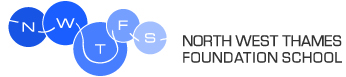 F2 General Surgery: Emergency & Upper GI SurgeryIt is important to note that this description is a typical example of your placement and may be subject to change.PlacementF2 General Surgery: Emergency & Upper GI SurgeryThe departmentA fixed on call team, ‘the emergency team’ consisting of 1 Consultant, 1 Registrar, 1 Clinical Specialist Nurse, 1 F2 and 2 F1s.4 Consultant Bariatric and Upper GI/Endocrine Surgery with 3 SpR’s and 2 F1’sTrust & SiteChelsea and Westminster Hospital NHS Foundation TrustThe type of work to expect and learning opportunitiesEmergency (40%) when Emergency CT1 off8am-5pm weekdays, taking referrals from A&E, ward teams, clinics & GPs.Clerking and initiating management plans, consenting, interfacing with many specialties.Opportunity to attend emergency theatre and do procedures. Upper GI (60%)Daily ward rounds support for F1’s, assist in theatreMDT and clinics possibleClinical Supervisor(s) for the placementMr Behar, Emergency SurgeryMr Efthimiou, Upper GI SurgeryMain duties of the placementClerking new patients, initiating management plans, leadership – delegating tasks to F1s and troubleshooting problems with ward patients, assisting in theatre.Typical working pattern in this placementWeekdays 8am-5pm starts with morning handover in AAU.Patients admitted in previous 24h discussed – some allocated to surgical teams whilst some stay under the emergency medicine team. Followed by ward round and theatre. Taking referrals and managing new patients. 5pm handover to evening SHO on AAU.On call requirements:  1 evening 5pm-8pm in approx. 7. Weekend on call 8am-8pm. Nights 8pm-8am. Employer informationChelsea and Westminster Hospital NHS Foundation Trust